УКРАЇНАПОЧАЇВСЬКА  МІСЬКА  РАДАВИКОНАВЧИЙ КОМІТЕТР І Ш Е Н Н Явід        січня   2018 року                                                 № проект                    Про виділення одноразової грошової    допомоги   на   поховання гр. Шемелюк Т.В.            Розглянувши  заяву  жительки с. Ридомиль  вул. Кривуля, 5  гр. Шемелюк Тетяни Валеріївни  ,  яка провела похорон  свого брата – Колесника Віталія Валерійовича   про  виділення   її  одноразової  грошової допомоги,  керуючись Положенням про надання одноразової адресної матеріальної допомоги малозабезпеченим верствам населення Почаївської міської об’єднаної територіальної громади, які опинилися в складних життєвих обставинах, затвердженого рішенням виконавчого комітету № 164 від 19 жовтня 2016 року, виконавчий комітет  міської  ради                                                       В и р і ш и в:Виділити гр.  Шемелюк Тетяні Валеріївні   одноразову грошову допомогу             в розмірі  2000 ( дві тисячі) гривень.Фінансовому   відділу   міської   ради   перерахувати  гр. Шемелюк Тетяні  Валеріївні одноразову грошову  допомогу.Лівар Н.М.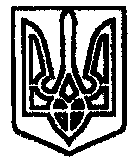 